1 маусым- балалар күніҚуанышты күн бүгінҚуанамыз біз бүгінАлақайлап жазбененҚарсы аламызБалалар күнін!   1 маусым- балалар күні, осы күні мектепте қызықты мереке өтті, әр түрлі станциялар жұмыс істеді, би, өлең, спорт, шығармашылық станциялар, балалар спорттық сайыстарда өз күштерін көрсетіп, ән айтып, асфальтта сурет салды, мереке өте қызықты өтті, баларға бұл күн керемет шаттық, қуаныш сыйлады.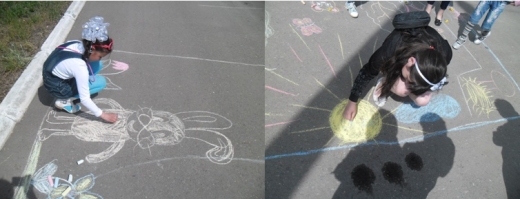 